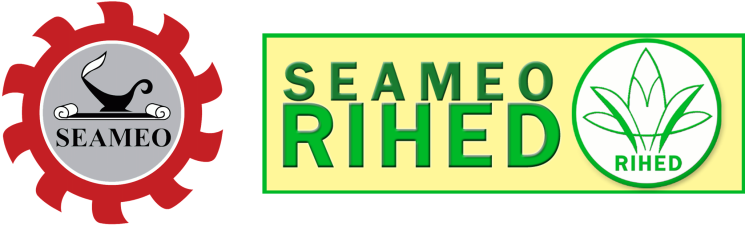 2nd AnnouncementSoutheast Asian Ministers of Education Organization - Regional Centre for Higher Education and Development(SEAMEO RIHED)2016 SEAMEO RIHED International Workshop onInternationalization and Academic Exchanges:“Embracing the New Normal for IZN: Quality Mobility”Information Note23rd - 25th February 2016Bangkok, ThailandINTRODUCTIONInternationalization (IZN) is a key element in today’s higher education trends and landscape. For Southeast Asia, the ability of HEIs to manage different aspects of internationalization, to respond to a more multi-cultural and international environment, and to produce skilled graduates equipped with globalized and intercultural mindset are of major concerns as the realities of regional community and economy approach.In the year 2015, upon recognition of the capacity development as a critical mechanism in supporting and accelerating the competencies of HEIs, a workshop focusing in the field of international relations was designed and initiated to equip with the knowledge of the internationalization of higher education and skills required to manage international activities for international relations offices and enhance a regional collaboration among HEIs. Through a specifically planned workshop, the outcome was the development of standard practices agreed by participants, which would be used for further cooperation among respective HEIs.The development of the Workshop combined the experiences of the ASEAN International Mobility for Students (AIMS) Programme and the M-I-T Internationalization Award (iAward), with the work evaluated by International Relations Officers (IROs). In addition, the course contents were tailored for participants, based on the results of the Seminar on Internationalization Management for HEIs organized by SEAMEO RIHED in March 2013, where participants indicated that support was needed to achieve better results in competencies in internationalization management. All have confirmed the importance of intercultural communication and partnership management.This year, following the success and significant outcome of the previous workshop, SEAMEO RIHED has continued to strengthen the capacities and networks of IROs by organizing the 2016 SEAMEO RIHED International Workshop on Internationalization and Academic Exchanges : “Embracing the New Normal for IZN: Quality Mobility”. The main purposes of the International Workshop are to explore the effective role of IROs in higher education internationalization, stressing on educational exchange programs, to revisit practices and challenges of IROs focusing on the common issues in order to develop mutual standards and practices, and to observe cross-cultural management and discuss its application for HEIs. In this regard, the Workshop seeks to build capacities in the region to manage effective exchange programs and encourage HEIs to strengthen international activities for quality mobility and the overall development of the region.OBJECTIVESTo discuss the trends and changes in higher education in the context of internationalizationTo share practices, challenges, experiences, and lessons learned regarding exchange program managementTo identify the effective roles of IROs in the process of higher education internationalization and its relationship with the world of workTo promote IROs on how to tackle cross-cultural issues possibly occurred in the process of internationalizationTo analyze the trends and implications of future student mobility and its developmentKEY TOPICSAcademic Exchanges: Excellence is EssentialInternationalization and its ImplicationsIROs - Voice of the ManagementIROs - Gaps and FrustrationFrom Complaints to Compromise and CompletionTackling Cross-Cultural IssuesStudy Visit “Widening Perspectives”EXPECTED OUTCOMEThe participating delegates are equipped with knowledge and awareness towards the issues and challenges that typically occur in the internationalization of higher education and educational exchange management as well as how to overcome them. The participants should be able to effectively adapt the lessons learned from the Workshop with their respective institutions. Additionally, a strong regional network and collaboration among IROs in the region build to enhance and strengthen further cooperation is another expected outcome of the Workshop.PARTICIPANTSInternational Relations Officers (IROs) - Directors, Deputy Directors, Officers, Coordinators and Administrators of International Relations OfficesAcademic officers responsible for education internationalization & student exchange programsUniversity representativesNote:	Maximum capacity is 30 participants.DATEThe Workshop will be held from 23rd to 25th February 2016.VENUEThe venue of the Workshop is Busarakam Room, 2nd Floor, AVANI Atrium Hotel, Bangkok, Thailand. For more information, please visit www.avanihotels.com/atrium-bangkok.WORKING LANGUAGEThe Workshop will be entirely conducted in English.WORKSHOP REGISTRATION FEEUSD 700	15 % Discount from the registration fee until 31 January 2016Fee includes the following:Attendance of all workshop sessions;Guest keynote lecture;Special talk;Half-day study visit;Daily lunch and coffee/tea breaks;Welcome dinner;Workshop materials.Fee does NOT include airfare and hotel accommodation.Kindly transfer the workshop registration fee to the following account:Account:		SEAMEO RIHEDAccount Number:	003 2 90026 8Bank Name:		Thai Military Bank Public Company Limited (TMB Bank)Address:		34 Phayathai Road, Phayathai, Ratchetewi, Bangkok 10400BIC/Swift:		TMBKTHBK       Notes:        * Bank charges are to be borne by the participant.       ** No refund will be issued if the participant fails to show up at the international workshop.REGISTRATION INFORMATIONFill in the enclosed Registration Form (Appendix 1).Submit the completed registration form along with a scanned copy of bank transfer receipt to Mr. Nitipong Srisoontaraporn | nitipong@rihed.seameo.org and Ms. Thanthakorn Phuangsawat | thanthakorn@rihed.seameo.orgMake sure that the participant’s name is legible for the payment to be processed.ACCOMMODATIONDesignated hotel is AVANI Atrium Hotel, Bangkok, Thailand.Participants are advised to make all arrangements for their accommodations directly to the hotel via email or fax. These include the making of reservations, guarantee and payment of rooms and other expenses at the hotel.	Hotel Contact Person		:	Ms. Kanokkarn	Email				:	kanokkarn_ch@avanihotels.com						reservations_vatr@avanihotels.com	Telephone			:	+662 718 2023	Fax				:	+662 718 2011PROGRAMNotes:* All participants are required to finish their PRE-WORK ASSIGNMENT for the training to be highly effectively and fruitful. The pre-work will be sent to registered participants.** Most workshops, unless specified, will be conducted by Ms. Porntip Kanjananiyot, Special Advisor, SEAMEO RIHED and former Fulbright Thailand Executive Director.FURTHER INFORMATIONParticipants are warmly welcomed and persuaded to contact the following persons for further details of the Workshop.Mr. Nitipong Srisoontaraporn (Boat)Programme Officer, SEAMEO RIHED5th Floor, Commission on Higher Education Building328 Sri Ayutthaya Road, Rajthevee, Bangkok 10400 ThailandTel: +662 644 9856 to 62 ext. 102Fax: +662 644 5421Mobile: +66 85 109 3740Email: nitipong@rihed.seameo.orgMs. Thanthakorn Phuangsawat (Fon)Administration and Communication Manager, SEAMEO RIHED5th Floor, Commission on Higher Education Building328 Sri Ayutthaya Road, Rajthevee, Bangkok 10400 ThailandTel: +662 644 9856 to 62 ext. 101Fax: +662 644 5421Mobile: +66 62 958 9456Email: thanthakorn@rihed.seameo.orgTimeProgramMain PointsDay 1 – Monday 22 February 2016Arrival of ParticipantsDay 1 – Monday 22 February 2016Arrival of ParticipantsDay 1 – Monday 22 February 2016Arrival of ParticipantsDay 2 – Tuesday 23 February 2016Day 2 – Tuesday 23 February 2016Day 2 – Tuesday 23 February 201608.00 – 08.30 hrs.Registration08.30 – 08.45 hrs.Welcome AddressBy Ms. Porntip Kanjananiyot, Special Advisor, SEAMEO RIHED08.45 – 09.00 hrs.Icebreaking09.00 – 10.30 hrs.Keynote on “Exchanges: Its Excellence is Essential”By Mr. Neil A. Hansen, ExxonMobil’s Lead Country Manager for Thailand- Preferred qualifications of the future workforce- Definition of excellent exchanges- Possible forms of 21st century exchanges- Esso and its exchange initiatives- Connectivity/Lintegration of skills, networks10.30 – 10.45 hrs.Refreshments10.45 – 12.00 hrs.Special Talk on “Internationalization and Its Implications”By Ms. Porntip Kanjananiyot, Special Advisor, SEAMEO RIHED- Meaning of IZN and its importance to the changing world and universities- What quality exchange programs could contribute to the IZN- Actions to be taken into consideration12.00 – 13.00 hrs.Lunch13.00 – 14.30 hrs.“IROs – Voice of the Management”By  Mr. Wolfgang Kubitzki, Principal Social Sector Economist, Asian Development Bank and Ms. Charanya Burapharat, Vice President, Office of the President, Bangkok Bank Public Company LimitedModerator: Asst. Prof. Surakit Nathisuwan, Lecturer at the Faculty of Pharmacy and former Vice President for International Affairs, Mahidol University- To share experiences with participants how working with staff who have had prior exchange exposure (study abroad, work and travel, short-term exchange, etc.) could be different both pluses and minuses.- To get your thoughts how you would prefer seeing new graduates are if they become your new hires....overseas experiences essential, why? If not that important, why?- To identify qualities you think are important if they're posted overseas, particularly in the ASEAN region, considering the increased mobility within and across the region (like yourself).These three objectives are created to ignite the participants who are mainly from the ASEAN region and handling exchange programs to understand the world of work better, how employers can benefit from the experiences of employees and vice versa, how graduates can be better prepared for the work in multi-cultural environments, how exchanges can play a vital role, and what the next steps of universities could be.14.30 – 14.45 hrs.Refreshments14.45 – 17.00 hrs.Workshop I: “IROs – Gaps and Frustration?”By Ms. Porntip Kanjananiyot, Special Advisor, SEAMEO RIHEDFramework: New Normal (analyze each issue – its development from past to present and future with implication in IRO and exchanges)GenderGenerationTerrorismDigital worldDiseases18.00 – 20.00 hrs.Welcome Dinner (TBC)Day 3 – Wednesday 24 February 2016Day 3 – Wednesday 24 February 2016Day 3 – Wednesday 24 February 201609.00 – 10.30 hrs.Panel on “Voices Unheard?”By Mr. Narongchai Rungwichitsin, a Global Undergraduate Exchange alumnus, and 2 foreign students/alumni of exchange programsModerator: Dr. Rattana Lao, Lecturer, Pridi Banomyong International College, Thammasat UniversityReflections on the management of exchange programsWhat is great and impressive – commonalities?What still needs to be done – why?What could be done better?10.30 – 10.45 hrs.Refreshments10.45 – 12.00 hrs.Workshop 2: “From Complaints to Compromise and Completion!”By Dr. Romyen Kosaikanont, Vice President for International Affairs, Mae Fah Luang UniversityDesign with cases that MFU has experienced/heard/observed!12.00 – 13.00 hrs.Lunch13.00 – 14.30 hrs.Workshop 3: “Tackling Cross-cultural Issues: What Continues to Happen Repeatedly!”By Ms. Porntip Kanjananiyot, Special Advisor, SEAMEO RIHEDDiscussions on 5 cases i.e.HarassmentDepressionPlagiarismDiversityFace saving14.30 – 14.45 hrs.Refreshments14.45 – 17.00 hrs.Preparation for the study visit at the Thai Public Broadcasting Service (Thai PBS)Public Media in the Age of Media MassificationDay 4 – Thursday 25 February 2016Day 4 – Thursday 25 February 2016Day 4 – Thursday 25 February 201609.00 – 11.00 hrs.Study Visit “Widening Perspectives”By Mr. Anothai Udomsilp,Director of Academic Institute of Public Media, Thai PBSModerator: Ms. Porntip Kanjananiyot, Special Advisor, SEAMEO RIHEDSuggested key points to share ( 60 mins)Overview on Thai PBS (25 mins) includingAny significant differences between Thai and US PBS and any cross-cultural implications?With changing platforms that have made news more easily accessible, what strategies are needed and have been put in place by Thai PBS?Selection of programs and program impactsThai PBS and ASEAN: What are the focuses and are there any exchange programs within and beyond the region?Expectations of Thai PBS of its staff: Qualifications preferred, Skills universities cannot teach. Is cross-disciplinary learning International exchange experience beneficial and their worldviews?Assessment of the achievementsQ&A (35 mins)Group assignment  (30 mins) with related Thai PBS teams coming to talk with the participants for this following topics (each group has about 5-6 participants):International collaboration and strategiesRisk management Fundraising Reporters/Anchors/hands -on staffsBrandingWalking Tour (30 mins)11.00 – 12.00 hrs.Group discussion Common findings & Lessons learnedHow to integrate ideas to IRO and exchanges12.00 – 13.30 hrs.Lunch and return to the training venue13.30 – 15.00 hrs.Workshop 4 “What’s Next?”By Ms. Porntip Kanjananiyot, Special Advisor, SEAMEO RIHEDGroup discussion Summary of overall key learning issuesLintegrationWhat can be done NOW15.00 – 15.30 hrs.Wrap-up By Ms. Porntip Kanjananiyot, Special Advisor, SEAMEO RIHEDDay 5 – Friday 26 February 2016Departure of ParticipantsDay 5 – Friday 26 February 2016Departure of ParticipantsDay 5 – Friday 26 February 2016Departure of Participants